ПАМЯТКА для родителей  (граждан РФ) при приеме ребенка в группу общеразвивающей направленности МБДОУ «Детский сад № 9»Перечень документов, которые необходимо предоставить для приема ребенка в МБДОУ «Детский сад № 9:1. Документ, удостоверяющий личность родителя ребенка - паспорт (оригинал и копия).2. Свидетельство о рождении ребенка (оригинал и копия).3. Справка о регистрации ребенка по месту жительства или по месту пребывания, месту фактического проживания.4. Личное дело обучающегося (при переводе из другого ДОУ).    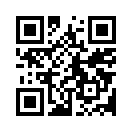 Для сокращения времени заполнения бланков документов предлагаем Вам:1. Заранее ознакомиться с документами МБДОУ «Детский сад № 9», регламентирующими организацию и осуществление образовательной деятельности, размещенными на  официальном  сайте МБДОУ «Детский сад № 9»  в сети «Интернет» во вкладке главного меню «Порядок приема в ДОО» (http://mdoy.pro/nn9 ): - Устав МБДОУ «Детский сад № 9»,- Выписка из реестра лицензий на осуществление образовательной деятельности, - Основная образовательная программа дошкольного образования  МБДОУ «Детский сад № 9» (описание),- Правила приема граждан на обучение по образовательным программам дошкольного образования в МБДОУ «Детский сад № 9», - Порядок оформления возникновения и прекращения отношений между МБДОУ «Детский сад № 9» и родителями (законными представителями)  несовершеннолетних обучающихся,- Порядок и  основания  перевода и отчисления обучающихся МБДОУ «Детский сад № 9»,- Положение о режиме занятий обучающихся  МБДОУ «Детский сад № 9»,- Правила  внутреннего распорядка  обучающихся МБДОУ «Детский сад № 9».2. Заполнить бланки документов, размещенные во вкладке «Прием граждан на обучение в ДОО» (там же находятся образцы заполнения бланков) http://mdoy.pro/nn9:- Заявление о приеме на обучение (образец заполненного заявления при приеме на обучение в  группу общеразвивающей направленности),- Согласие на обработку персональных данных,- Договор об образовании по Основной образовательной программе дошкольного образования (при приеме на обучение в  группу общеразвивающей направленности).Варианты заполнения документов:Бланки документов  скачать с официального  сайта МБДОУ  «Детский сад № 9», распечатать, заполнить по образцу и принести в детский сад (на бумажном и (или) электронном носителе) в назначенные дату и время.Заполнить бланки документов при личном визите в МБДОУ «Детский сад № 9» в назначенные дату и время.Телефон МБДОУ «Детский сад № 9»: 8(831) 439-09-98